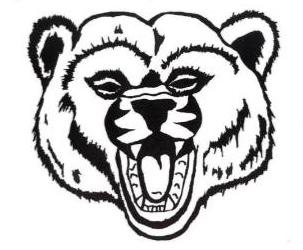  SCOTIA UNION SCHOOL DISTRICT 417 Church Street   P.O. Box 217 Scotia, California  95565 Phone (707)764-2212  Fax (707)764-5111 Amy Gossien, Superintendent/PrincipalAugust 29, 2019	The governing board of SCOTIA UNION SCHOOL DISTRICT, in order to comply with the requirements of Education Code Section 60119 will hold a public hearing on SEPTEMBER 12, 2019 at 7 PM inthe school libraryto verify that textbooks and instructional materials were provided to all students, including English learners that are aligned to the academic content standards and consistent with the cycles and content of the curriculum frameworks in the following subjects:Mathematics Science History (Social Science) English/Language Arts Visual and Performing Arts